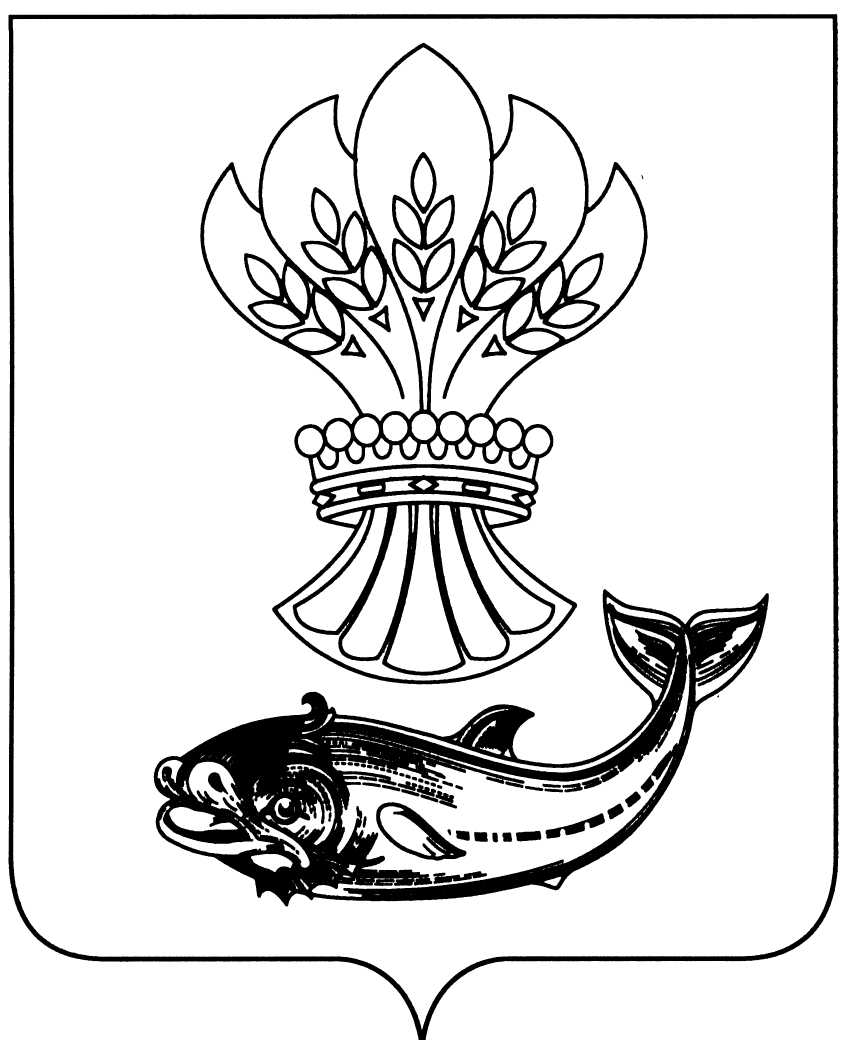 СОВЕТ НАРОДНЫХ ДЕПУТАТОВПАНИНСКОГО МУНИЦИПАЛЬНОГО РАЙОНАВОРОНЕЖСКОЙ ОБЛАСТИР Е Ш Е Н И Еот 30.05.2018 № 130р.п. ПаниноО досрочном прекращении полномочий главы Панинского муниципального района Воронежской области, исполняющего полномочия председателя Совета народных депутатов Панинского муниципального района Воронежской областиРассмотрев заявление главы Панинского муниципального района Воронежской области, исполняющего полномочия председателя Совета народных депутатов Панинского муниципального района Воронежской области, Жукавина Виктора Дмитриевича о досрочном прекращении его полномочий в связи с отставкой по собственному желанию, руководствуясь пунктом 2 части 6 статьи 36 Федерального закона от 06.10.2003 № 131-ФЗ «Об общих принципах организации местного самоуправления в Российской Федерации», пунктом 2 части 11 статьи 31 Устава Панинского муниципального района Воронежской области Совет народных депутатов Панинского муниципального района Воронежской области р е ш и л:1. Прекратить досрочно 30.05.2018 полномочия главы Панинского муниципального района Воронежской области, исполняющего полномочия председателя Совета народных депутатов Панинского муниципального района Воронежской области, Жукавина Виктора Дмитриевича - в связи с его отставкой по собственному желанию.2. Настоящее решение вступает в силу с момента его подписания.Заместитель председателяСовета народных депутатовПанинского муниципального района                                          А.Ю. Вязовский